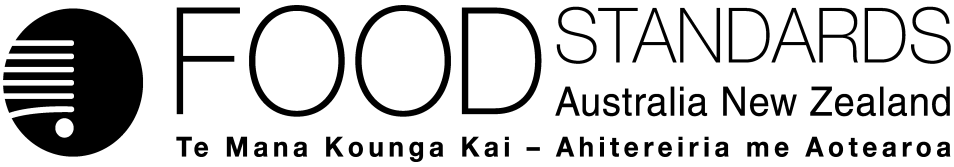 13 December 2013[23-13]Administrative Assessment Report – Application A1094Food derived from Herbicide-tolerant Cotton Line DAS-81910-7 DecisionChargesApplication Handbook requirementsConsultation & assessment timeframeDate received:  15 NovemberDate due for completion of administrative assessment:  6 December 2013Date completed:  3 December 2013Date received:  15 NovemberDate due for completion of administrative assessment:  6 December 2013Date completed:  3 December 2013Date received:  15 NovemberDate due for completion of administrative assessment:  6 December 2013Date completed:  3 December 2013Applicant:  Dow AgroSciencesApplicant:  Dow AgroSciencesPotentially affected StandardStandard 1.5.2Brief description of Application:To seek permission for food derived from herbicide-tolerant cotton genetically modified to provide resistance to 2,4-D and glufosinate-ammonium.Brief description of Application:To seek permission for food derived from herbicide-tolerant cotton genetically modified to provide resistance to 2,4-D and glufosinate-ammonium.Potentially affected StandardStandard 1.5.2Procedure:  GeneralEstimated total hours: Maximum 350Reasons why:This kind of application involves an assessment of the potential risk to public health and safety.Estimated start work:  January 2014Application acceptedDate:  3 December 2013Has the Applicant requested confidential commercial information status? Yes ✔	NoWhat documents are affected? One confidential attachment in Study ID#110752Has the Applicant provided justification for confidential commercial information request? Yes ✔	No	N/ADoes FSANZ consider that the application confers an exclusive capturable commercial benefit on the Applicant?Yes ✔	No If yes, indicate the reason:Since the technology behind the Application has been developed solely by the Applicant, the Applicant will gain an exclusive benefit if the Application is approved.The Applicant indicated they believed an ECCB was appropriate.Due date for fees:  6 January 2014 (fees received 11 December 2013)Does the Applicant want to expedite consideration of this Application?Yes	No  ✔	Not known Which Guidelines within the Part 3 of the Application Handbook apply to this Application?3.1.1, 3.5.1 Is the checklist completed?Yes ✔	NoDoes the Application meet the requirements of the relevant Guidelines?  Yes	No ✔If no, where did the application fail to meet requirements?The electronic version was not identical to the hard copy as required by guideline 3.1.1B  Two studies that should have been supplied were omitted from the original dossier but were supplied on request (on 21 November 2013).Does the Application relate to a matter that may be developed as a food regulatory measure, or that warrants a variation of a food regulatory measure?Yes ✔	No Is the Application so similar to a previous application or proposal for the development or variation of a food regulatory measure that it ought not to be accepted?Yes	No ✔Did the Applicant identify the Procedure that, in their view, applies to the consideration of this Application?Yes ✔	NoIf yes, indicate which Procedure: GeneralOther Comments or Relevant Matters:NilProposed length of public consultation period:  6 weeksProposed timeframe for assessment:‘Early Bird Notification’ due:  18 December 2013Commence assessment (clock start)	11 December 2013Completion of assessment & preparation of draft food reg measure	Mid-March 2014Public comment	Late March – Mid-May 2014Board to complete approval	Mid-August 2014Notification to Forum	Late August 2014Anticipated gazettal if no review requested	Early November 2014